It is important for us to have up-to-date members’ records.  Please carefully check the details below and complete any missing details. Return the form to the membership secretary at the address detailed overleaf. Your contact details are especially important, so please double check these.Primary Contact Name:       ADDITIONAL MEMBERS’ DETAILS covered by the membership; giving the date of birth of anyone aged under 18.     For Junior Members, their parent or Guardian details need to be entered below      In communicating with Junior Members the club will copy in the parent or guardian and in case of under 18        Family Members the Membership Primary Contact. If you do not want to be copied in please tick the box            IMPORTANT:   Boat owning members shall at all times have third party insurance cover of not less than £2,000,000. No boat may   participate in sailing from the club premises unless it is insured and satisfies the conditions of boat buoyancy laid    down by the relevant Class Association.  Unless insured, boats should not be stored in the club compound and under    current rules the club reserves the right to move such boats.   Please advise the Membership Secretary of your insurance details.     Boats should be securely pegged down to avoid them toppling over in gales and damaging neighbouring boats.   Please note empty pitches should not be assumed to be vacant and if you wish to move space contact the    Membership Secretary.. Changes of boat ownership or the introduction of new boats should be advised to the   Membership Secretary as soon as practically possible to ensure that boat parking spaces are allocated appropriately,   (membership@attenboroughsc.org.uk)Please complete this form as detailed below:Indicate your membership categoryIndicate the number of boat / pitch spaces required (please check those shown overleaf)Calculate fees due (indicating the 10% discount if applicable)Indicate your method of paymentIf paying by cheque, cheques should be made payable to the Attenborough Sailing Club.Ensure that you return this form to Amanda Smith at the address below:Amanda Smith21 Brookland DriveBeestonNottinghamNG9 4BDIf you elect to pay by BACS, which is preferable, then please make reference to yourself in your transaction record and indicate this on the form. It is still important that this form is signed and returned to Amanda so that a record of payment is available to the club.  For those of you who wish to pay by this method the bank account details are:Account name:     Attenborough Sailing ClubSort code:              40-10-06Account number:   71105310In due course, you will be issued with a club yearbook indicating the club rules, sailing and social activities, members contact details and race duty allocations.  These should be issued to you by March 2018 prior to the commencement of the sailing season.  Please enquire if these are not received.  I / We agree to abide by the Rules and Safety Code of the Club, including the requirement to assist in club activities   such as general maintenance, race management and provision of safety boat cover.  Notification of the A.G.M. will be sent by e.mail to all members. Tick this box if you also require a postal notification Signed:								 Date: 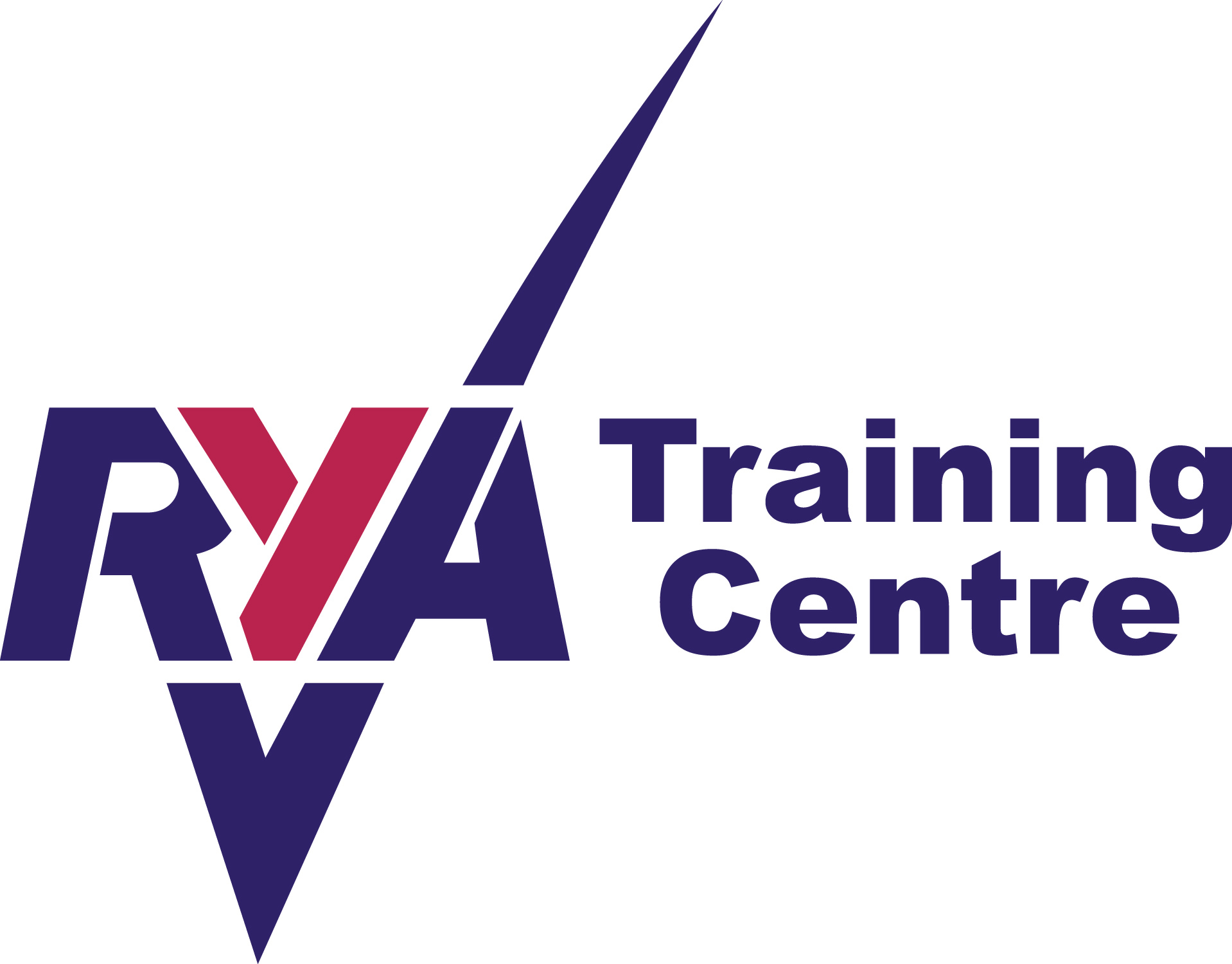 Address:New Address:Contact Details:New Contact Details:Tel.:Mob: 	Mob..e-mail:   Tel.:	Mob: 	e-mail: 	First  NameFamily NameEmailTelephoneDoBBoat Details:New Boat Details:Boat 1:   	Located: 	Insurance Firm / Policy NumberBoat 2:      Boat_2..Located:   Loc2..Insurance Firm / Policy NumberBoat 3:      Boat_3..Located:   Loc3..Insurance Firm / Policy NumberMembership Grade10% discount is available to all members renewing their membership before 31st December 2017.FeeAffiliated Club Membership (1–12 persons = £210, 13-24 = £330, 25-36 = £410)   No:£Family Member (an adult and his or her spouse, or their partner with whom they are living as if they are married, and their children under the age of 18 if any)£110.00Full Member (one adult over the age of 17)£95.00Veteran Family Member (as for Family Membership, except that the senior adult must be over the state pensionable age)£95.00Veteran Full Member (one adult over the state pensionable age)£80.00Junior Member (one person under the age of 18)£25.00Student Member (one adult over the age of 17 and in full time education)£40.00Social Member (adult over the age of 17 who will not participate in sailing) £30.00Boat Permit Fee(s)  (£35.00 each boat per annum); boat/s x £35  Please state number: 10% Discount Applicable (for members renewing before 31st December) Fees Due = £                         Less 10% “early bird” discount of  £                        Total submitted = I have paid in cash 	I have paid by cheque 		I have paid by BACS I have paid in cash 	I have paid by cheque 		I have paid by BACS 